KLASA: 021-05/18-01/3URBROJ: 2158/04-18-3Ernestinovo, 27. ožujka 2018.ZAPISNIKsa 8. sjednice sedmog saziva Općinskog vijeća Općine Ernestinovoodržane 27. ožujka 2018. godine sa početkom u 18:00 satiSjednica se održava u vijećnici Općine Ernestinovo, V. Nazora 64, 31215 Ernestinovo s početkom u 18.00 sati. Sjednicu otvara predsjednik Općinskog vijeća Krunoslav Dragičević. Na početku sjednice predsjednik Krunoslav Dragičević obavlja prozivku vijećnika. Na sjednici su prisutni vijećnici:Krunoslav Dragičević, predsjednikIgor Matovac, dipl. iur., potpredsjednikVladimir Mrvoš, potpredsjednikIvana Bagarić Bereš, mag. iur.Damir Matković, mag. iur.Zoran Toth Ivica PavićStjepan DežeSiniša StražanacSiniša Roguljić Šarika SukićLajoš BockaOstali prisutni:Marijana Junušić, univ. spec. oec., općinska načelnicaDeže Kelemen, donačelnikŽeljko Katić, donačelnikMarina Krajnović, mag. iur., pročelnica Jedinstvenog upravnog odjelaEva Vaci, administrativna tajnicaNakon prozivke predsjednik Vijeća Krunoslav Dragičević konstatira da je sjednici nazočno 12 vijećnika te se konstatira da Vijeće može donositi pravovaljane odluke.Zatim predsjednik za zapisničara predlaže Evu Vaci, a za ovjerovitelje zapisnika Šariku Sukić i Damira Matković.ZAKLJUČAKPrijedlozi su jednoglasno prihvaćeni, s 12 glasova za. Za zapisničara se određuje Eva Vaci, a za ovjerovitelje zapisnika Šarika Sukić i Damir Matković.Potom se prelazi na utvrđivanje dnevnog reda. Predsjednik za sjednicu predlaže sljedećiDnevni redUsvajanje zapisnika 7. sjednice Općinskog vijećaPolugodišnje izvješće o radu općinske načelnice za razdoblje od 29. svibnja 2017. do 31. prosinca 2017.Donošenje Procjene rizika od velikih nesreća na području Općine ErnestinovoUsvajanje Izvješća o stanju zaštite od požara na području Općine ErnestinovoUsvajanje Izvješća o provedbi Plana gospodarenja otpadom za Općinu Ernestinovo za 2017. godinuUsvajanje Izvješća o lokacijama i količinama odbačenog otpada, troškovima uklanjanja odbačenog otpada i provedbi mjera za njegovo uklanjanje i sprječavanje nastanka za 2017. godinuUsvajanje Izvješća o izvršenju Programa održavanja komunalne infrastrukture na području Općine Ernestinovo za 2017. godinuUsvajanje Izvješća o izvršenju Programa gradnje objekata i uređaja komunalne infrastrukture na području Općine Ernestinovo za 2017. godinuDonošenje Statutarne odluke o izmjeni Statuta Općine ErnestinovoDonošenje Odluke o plaćama službenika i namještenika Jedinstvenog upravnog odjela Općine ErnestinovoDonošenje odluke o financiranju rada Savjeta za zaštitu potrošača OpćineErnestinovoZamolba za financijsku pomoć za liječenje dječaka oboljelog od cerebralne paralize (A. V.)Zamolba za financijsku pomoć Lovačkom društvu Fazan zbog izgubljenog sudskog sporaRaznoZatim predsjednik vijeća predlaže dopunu dnevnog reda točkom Donošenje odluke o izmjeni Plana mreže dječjih vrtića na području Općine Ernestinovo,Ujedno predlaže da točka 14. i točka 15. zamijene redoslijed.Prijedlog je jednoglasno usvojen.Potom predsjednik daje prijedlog dnevnog reda, sa usvojenom dopunom na usvajanje. ZAKLJUČAKDnevni red se usvaja jednoglasno, s 12 glasova za.TOČKA 1.	USVAJANJE ZAPISNIKA SA 7. SJEDNICE VIJEĆAPredsjednik Vijeća daje zapisnik sa prethodne sjednice na usvajanje. Budući da nije bilo primjedbe na zapisnik sa prethodne sjednice, predsjednik Vijeća daje zapisnik na usvajanjeZAKLJUČAKZapisnik sa 7. sjednice Vijeća usvojen je jednoglasno, s 12 glasova za.TOČKA 2.	POLUGODIŠNJE IZVJEŠĆE O RADU OPĆINSKE NAČELNICE ZA		RAZDOBLJE OD 29. SVIBNJA DO 31. PROSINCA 2017. GODINEVijećnici su u materijalima dobili pisano izvješće o radu načelnice za razdoblje od  29. svibnja 2017. do 31. prosinca 2017. Potom je načelnica i usmeno pojasnila stavke iz izvješća o svom radu u predmetnom razdoblju.ZAKLJUČAKOpćinsko vijeće prima na znanje izvješće o radu općinske načelnice. O izvješću se ne glasuje.TOČKA 3.	DONOŠENJE PROCJENE RIZIKA OD VELIKIH NESREĆA NAPODRUČJU OPĆINE ERNESTINOVOTemeljem odredbi članka 17. Zakona o sustavu civilne zaštite Jedinice lokalne i područne (regionalne) samouprave dužne su izraditi Procjenu rizika od velikih nesreća sukladno Smjernicama za izradu procjena rizika od velikih nesreća koje donose izvršna tijela jedinica područne (regionalne) samouprave. Sukladno rezultatu samoprocjene općinska načelnica je donijela Odluku o izradi Procjene rizika od velikih nesreća za područje Općine Ernestinovo.  Navedenom odlukom su propisani postupak, sudionici i rok izrade predmetnog dokumenta. Cilj ove Procjene rizika je da se uz poznate prioritetne prijetnje izvrši rangiranje s obzirom na vjerojatnost pojave štete i posljedica, odrede njihovi rizici te da se kroz sustav vrednovanja utvrde smjerovi vođenja politika prema prijetnjama i načinu njihove kontrole. Procjenom će se utvrditi spremnost sustava civilne zaštite Općine da odgovori na moguće prijetnje velikom nesrećom i da se odredi način preventivnog djelovanja te reagiranja kako bi se sigurnost lokalnog stanovništva podigla na višu razinu. Pročelnica je dodatno obrazložila ovu točku, a potom je otvorena rasprava. Budući da se nitko nije javio za riječ prijedlog je dan na usvajanje.ZAKLJUČAKOpćinsko vijeće Općine Ernestinovo donosi Odluku o usvajanju Procjene rizika od velikih nesreća Općine Ernestinovo za razdoblje 2018. – 2021. Procjena je donesena jednoglasno, sa 12 glasova za.TOČKA 4.	USVAJANJE IZVJEŠĆA O STANJU ZAŠTITE OD POŽARA NA 		PODRUČJU OPĆINE ERNESTINOVO Budući da su temeljem  članka 13. stavka 8. Zakona o zaštiti od požara Jedinice lokalne i područne (regionalne) samouprave su dužne godišnje barem jedanput razmotriti stanje  zaštite od požara na svom području, pročelnica je pripremila pisano Izvješće koje su vijećnici primili prije sjednice, a potom je dala i dodatno obrazloženje. Iz izvješća je vidljivo da je Općina Ernestinovo sukladno svojim mogućnostima izvršila svoje zakonske obveze, te da je stanje protupožarne zaštite na području Općine zadovoljavajuće.  Potom je otvorena rasprava. Budući da se nitko nije javio za riječ prijedlog je dan na usvajanje.ZAKLJUČAKOpćinsko vijeće Općine Ernestinovo je usvojilo Izvješće o stanju zaštite od požara i stanju provedbe godišnjeg provedbenog plana unapređenja zaštite od požara za područje Općine Ernestinovo za 2017. godinu.Procjena je donesena jednoglasno, sa 12 glasova za.TOČKA 5.	USVAJANJE IZVJEŠĆA O PROVEDBI PLANA GOSPODARENJA 		OTPADOM ZA OPĆINU ERNESTINOVO ZA 2017. GODINUBudući da su vijećnici u materijalima dobili predmetno izvješće, pročelnica je dala kratko obrazloženje. Ukazala je vijećnicima da je ovo zakonska obveza koja se mora svake godine usvojiti do 31. 03., a i kazne su visoke ukoliko se ne pridržavamo odredbi Zakona. Potom je otvorena rasprava. Budući da se nitko nije javio za raspravu predsjednik daje izvješće na usvajanje.ZAKLJUČAKOpćinsko vijeće Općine Ernestinovo je usvojilo Izvješće o provedbi Plana gospodarenja otpadom za Općinu Ernestinovo za 2017. godinu. Izvješće je usvojeno jednoglasno, sa 12 glasova za.TOČKA 6.	USVAJANJE IZVJEŠĆA O LOKACIJAMA I KOLIČINAMA ODBAČENOG OTPADA, TROŠKOVIMA UKLANJANJA ODBAČENOG OTPADA I PROVEDBI MJERA ZA NJEGOVO UKLANJANJE I SPRJEČAVANJE NASTANKA  ZA 2017. GODINUVijećnici su u materijalima dobili prijedlog Izvješća načelnice, a pročelnica je dala dodatno obrazloženje  ove točku. Ukazala je vijećnicima na obvezu načelnice koja je dužna baremjednom godišnje podnijeti izvješće Općinskom vijeću o spornim lokacijama odbačenog otpada te troškovima uklanjanja odbačenog otpada. Potom je otvorena rasprava. Budući da se nitko nije javio za riječ prijedlog je dan na usvajanje.ZAKLJUČAKOpćinska načelnica podnosi Izvješće o lokacijama i količinama odbačenog otpada te troškovima uklanjanja odbačenog otpada na području Općine Ernestinovo u 2017. godini.Izvješće je usvojeno jednoglasno, sa 12 glasova za.TOČKA  7.	USVAJANJE IZVJEŠĆA O IZVRŠENJU PROGRAMA ODRŽAVANJA KOMUNALNE INFRASTRUKTURE NA PODRUČJU OPĆINE ERNESTINOVO ZA 2017. GODINUPročelnica je kratko obrazložila ovu točku te je otvorena rasprava. Budući da se nitko nije javio za riječ, prijedlog je dan na usvajanje.ZAKLJUČAK Općinska načelnica podnosi Izvješće o izvršenju Programa održavanja komunalne infrastrukture na području Općine Ernestinovo za 2017. godinu. Izvješće je usvojeno jednoglasno, sa 12 glasova za.TOČKA  8.	USVAJANJE IZVJEŠĆA O IZVRŠENJU PROGRAMA GRADNJE 			OBJEKATA I UREĐAJA KOMUNALNE INFRASTRUKTURE NA 			PODRUČJU OPĆINE ERNESTINOVO ZA 2017. GODINUPročelnica je kratko obrazložila ovu točku te je otvorena rasprava. Budući da se nitko nije javio za riječ, prijedlog je dan na usvajanje.ZAKLJUČAKOpćinska načelnica podnosi Izvješće o izvršenju Programa gradnje objekata i uređaja komunalne infrastrukture na području Općine Ernestinovo za 2017. godinu.Izvješće je usvojeno jednoglasno, sa 12 glasova za. TOČKA 9.	DONOŠENJE STATUTARNE ODLUKE O IZMJENI STATUTA 		OPĆINE ERNESTINOVOVijećnici su u materijalima dobili prijedlog ove odluke, a pročelnica je dala dodatno obrazloženje. Ukazala je vijećnicima na predložene izmjene Statuta, koje se uglavnom odnose na ovlasti načelnice koje su joj dodijeljene  samim Zakonom no potrebito je da se te odredbe ugrade i u Statut. Potom je otvorena rasprava. Budući da nije bilo rasprave, prijedlog je dan na usvajanjeZAKLJUČAKOpćinsko vijeće Općine Ernestinovo donosi Statutarnu odluku o izmjeni Statuta Općine Ernestinovo. Odluka je donesena jednoglasno, sa 12 glasova za. Općinsko vijeće ima ukupno 12 vijećnika.TOČKA 10.	DONOŠENJE ODLUKE O PLAĆAMA SLUŽBENIKA I NAMJEŠTENIKA JEDINSTVENOG UPRAVNOG ODJELA OPĆINE ERNESTINOVOVijećnici su u materijalima dobili prijedlog ove odluke kao i obrazloženje uz prijedlog Odluke. Nakon toga je pročelnica je dodatno obrazložila da se ovom odlukom o plaćama ništa ne mijenja postojećim službenicima i namještenicima već novim zaposlenicima koje bi općina zaposlila za potrebe projekata koji se financiraju iz EU-projekata. Potom je otvorena rasprava. Budućida nije bilo prijave, prijedlog je dan na usvajanje.ZAKLJUČAKOpćinsko vijeće Općine Ernestinovo donosi Odluku o plaćama službenika i namještenika Jedinstvenog upravnog odjela Općine Ernestinovo. Odlukom su uvedeni novi koeficijenti za službenike koje se planira primiti na određeno vrijeme za provođenje projekata financiranih iz EU fondova. Koeficijenti ostalih službenika i namještenika ne mijenjaju se u odnosu na dosadašnje koeficijente za obračun plaće.Odluka je donesena jednoglasno, sa 12 glasova za.TOČKA 11.	DONOŠENJE ODLUKE O FINANCIRANJU RADA SAVJETA ZA ZAŠTITU POTROŠAČA OPĆINE ERNESTINOVOVijećnici su u materijalima dobili zamolbu Centra za edukaciju i informiranje potrošača za kojuje pročelnica dala dodatno obrazloženje. Budući da je Općina bila  dužna u Savjet za zaštitu potrošača uključiti i vanjskog člana mora snositi putne troškove za dolazak na sudjelovanje uradu Savjeta. Otvorena je rasprava. Budući da se nitko nije javio za riječ, prijedlog je dan na usvajanje.ZAKLJUČAKOpćinsko vijeće Općine Ernestinovo donosi Odluku o financiranju Savjeta za zaštitu potrošača Općine Ernestinovo. Odlukom se određuje da će predstavnik udruge za zaštitu potrošača koji sudjeluje u radu Savjeta ima pravo na naknadu od 150,00 kn neto po održanoj sjednici te se naknada ima isplatiti i za 1. sjednicu održanu prije donošenja Odluke.Odluka je donesena jednoglasno, sa 12 glasova za.TOČKA 12.	ZAMOLBA ZA FINANCIJSKU POMOĆ ZA LIJEČENJE DJEČAKAOBOLJELOG OD CELEBRALNE PARALIZE (A. V.)Načelnica je kratko obrazložila zamolbu teško oboljelog dječaka A. V., koji već 11 godina bori s cerebralnom paralizom. Kako njegovo liječenje baš i nije dalo neke rezultate obitelj bi pokušala sa novom metodom napredne tehnologije koja je jako skupa (preliminarni izračun liječenja iznosi 126.000,00 kuna). Zamolila je vijećnike da se odazovu akciji prikupljanja sredstava i predložila iznos od 5.000,00 kn. Potom je otvorena rasprava. Budući da nije bilo drugih prijedloga, prijedlog načelnice je dan na usvajanje.ZAKLJUČAKOpćinsko vijeće Općine Ernestinovo donosi Odluku o humanitarnoj pomoći za liječenje dječaka A. V. iz Nove Bukovice, oboljelog od cerebralne paralize, u iznosu od 5.000,00 kn. Pomoć se isplaćuje na žiro račun dječaka A. V. kojeg zastupa otac G. V. kao zakonski zastupnik. Osobni podaci dječaka izostavljeni su budući da se radi o maloljetnom djetetu te zbog potrebe zaštite osobnih podataka.Odluka je donesena jednoglasno, sa 12 glasova za.TOČKA 13.	ZAMOLBA ZA FINANCIJSKU POMOĆ LD „FAZAN“ ZBOGIZGUBLJENOG SUDSKOG SPORAVijećnici su u materijalima dobili zamolbu LD „Fazan“ iz Laslova u kojoj mole Općinu Ernestinovo za pomoć pri plaćanju troškova zbog izgubljenog sudskog spora, a načelnica je dodatno obrazložila ovu točku. Upoznala je vijećnike da su prošle godine zbog izgubljenog sudskog spora mnoga LD dobila velike kazne, i da su i druge Jedinice lokalne samouprave pomogle svojim društvima. Upoznala je vijećnike da je Općina za financiranje udruga ove godine predvidjela iznos od 264.000,00 te da se vanredno može odobriti  do 5% predviđenih sredstava, što je oko 13.000,00 kn. Budući da je godina duga i da ne znamo da li ćemo biti u situaciji da i nekoj drugoj udruzi moramo odobrimo dodatna sredstva. 1.Načelnica predlaže iznos od 10.000,00 kn.Vijećnik Vladimir Mrvoš smatra da nije u redu da se kompletna odgovornost za usmrćenu divljač pada na LD, već da se uključi i šira zajednica, primjerice da Hrvatske ceste ograde određena područja. 2.Ujedno predlaže iznos od 6.000,00 kn, a da se ostalo sačuva za druge prilike.3.Vijećnik Siniša Stražanac predlaže iznos od 13.200,00 kn, a za ostale ovaj puta ništa.Vijećnik Lajoš Bocka, koji je ujedno i sam lovac, zahvalio se načelnici za predloženi iznos.Donačelnik Željko Katić je odgovorio vijećniku Mrvošu, da Hrvatske ceste osiguravaju samo ceste A1.Vijećnik Igor Matovac smatra da su trebali u zamolbi navesti koliki iznos im treba, a ne da se tu nagađa hoćemo li pomoći sa 10.000,00 ili ne, da ne ispadne da za dijete dajemo 5.000,00, a za ovo 10.000,00 kn.Potom se javio vijećnik Ivica Pavić. Mišljenja je da, budući da dijete nije sa našeg područja, lijepo je što želimo pomoći i da će se tu uključiti i drugi faktori te da je jedan grad kao Slatina mogao i sam biti sponzor.Nakon rasprave prijedlozi su dani na usvajanje:1.prijedlog - Načelnica predlaže iznos od 10.000,00 kuna na račun osiguranjaPrijedlog je prihvaćen većinom glasova, 10 za i 2 suzdržana glasa.2. prijedlog – V. Mrvoš predlaže iznos od 6.000,00 kunaPrijedlog nije prošao, vijećnici su bili suzdržani.3. prijedlog -Vijećnik Siniša Stražanac odustaje od svog prijedloga.ZAKLJUČAKOpćinsko vijeće Općine Ernestinovo donosi Odluku o odobrenju financijske pomoći LD „Fazan“ zbog izgubljenog sudskog spora,  u iznosu od 10.000,00 kuna, na način da se odobrena sredstva uplate izravno na račun Croatia osiguranja.Odluka je donesena većinom glasova, 10 glasova za i 2 glasa suzdržana.Donosi se Odluka o izvanrednoj dodjeli financijskih sredstava Lovačkom društvu „Fazan“.Lovačkom društvu „Fazan“ sa sjedištem u Laslovu, Laslovački prokop 4, OIB 39108726892, izvanredno se dodjeljuju financijska sredstva u iznosu 10.000,00 kn za podmirenje dijela regresnog duga po presudi Trgovačkog suda u Osijeku poslovni broj P-739/13-30 od 3. prosinca 2014. i presudi Visokog trgovačkog suda Republike Hrvatske poslovni broj 54 Pž-379/2015-3.Financijska sredstva odobravaju se na zamolbu lovačkog društva „Fazan“ zbog toga što navedeno društvo ima isključivu nadležnost za lovstvo na području Općine Ernestinovo i nema drugih lovačkih udruga na području Općine.Financijska sredstva dodjeljuju se Lovačkom društvu „Fazan“ kao pomoć u podmirenju regresnog duga prema tužitelju CROATIA OSIGURANJE d. d. Zagreb, zbog štete koju je prouzročila divljač naletom na motorno vozilo, što su prvostupanjski i drugostupanjski sud ocijenili kao štetu od opasne stvari za koju odgovara lovoovlaštenik u smislu odredbe članka 83. tada važećeg Zakona o lovstvu (Narodne novine broj 140/05, 75/09, 14/14).Odobrena financijska sredstva isplatit će se izravno na žiro račun tužitelja CROATIA OSIGURANJE d. d. ZagrebOdluka je donesena većinom glasova, 10 glasova za i 2 glasa suzdržana.TOČKA 14.	DONOŠENJE ODLUKE O IZMJENI PLANA MREŽE DJEČJIH		VRTIĆA NA PODRUČJU OPĆINE ERNESTINOVOObrazloženje ove točke dala je pročelnica. Objasnila je da po  Zakonu o predškolskom odgoju i obrazovanju Općina mora imati Plan mreže dječjih vrtića u kojima se obavlja djelatnost predškolskog odgoja i provode programi predškolskog odgoja i obrazovanja. Kako općina planira izgradnju novog vrtića u Ernestinovu i proširivanje prostora u Laslovu, potrebito je izmijeniti postojeći Plan mreže i prilagoditi ga novim potrebama.Načelnica je dopunila obrazloženje rekavši da se Općina planira javiti na Natječaj Ministarstva demografije vezano za proširenje dječjeg vrtića u Laslovu i da je razgovarala sa predsjednikom NK Laslovo za dio njihovih prostorija.Vijećnik Stjepan Deže je izrazio nezadovoljstvo na ovu informaciju budući da su te prostorije bile predviđene za Spomen sobu za branitelje. Rekao je da nema ništa protiv da se prostorije preurede za dječji vrtić, naprotiv i on je za to, međutim smatra da nije lijepo od predsjednika NK Laslovo, da njima (braniteljima ) nije ništa rekao o tome.Vijećnik Siniša Roguljić je upitao da li postoji možda neki drugi način ili da sačekamo neki drugi natječaj na koji možemo nominirati vrtić da se izbjegne ovaj nesporazum.Vijećnik Igor Matovac je mišljenja da trebamo podržati ovu ideju, nego da čekamo.Budući da drugih prijedloga nije bilo, predsjednik daje prijedlog na usvajanje.ZAKLJUČAKDonosi se Plan mreže dječjih vrtića na području Općine Ernestinovo. Odluka je donesena jednoglasno, sa 12 glasova za.TOČKA 15.	RAZNOVijećnik Stjepan Deže je postavio pitanje zna li se tko je orao zemlju skroz do kanala na ulazu Ernestinovo (od Laslova) pa sad stoji voda.Vijećnik Igor Matovac je također ukazao na problematiku zatrpanih kanala i prolaza ispod autobusnih stajališta.Budući da drugih primjedbi i prijedloga nije bilo, predsjednik Vijeća zaključuje sjednicu u 19:58 sati.Zapisničar:			Ovjerovitelji zapisnika:		Predsjednik VijećaEva Vaci			Šarika Sukić				Krunoslav Dragičević				Damir Matković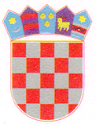 REPUBLIKA HRVATSKAOSJEČKO-BARANJSKA ŽUPANIJAOpćina ErnestinovoOpćinsko vijeće